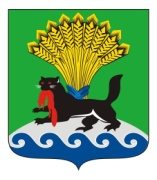 РОССИЙСКАЯ ФЕДЕРАЦИЯИРКУТСКАЯ ОБЛАСТЬИРКУТСКОЕ РАЙОННОЕ МУНИЦИПАЛЬНОЕ ОБРАЗОВАНИЕАДМИНИСТРАЦИЯПОСТАНОВЛЕНИЕот «_16_»___04___ 2021 г.					                               № 207О внесении изменений в постановление администрации Иркутского районного муниципального образования от 30.08.2013 № 3619 «Об утверждении положения о ведомственном контроле за соблюдением трудового законодательства и иных нормативных правовых актов, содержащих нормы трудового права, в муниципальных унитарных предприятиях и муниципальных учреждениях, учредителем которых является Иркутское районное муниципальное образование»В целях организации и проведения ведомственного контроля за соблюдением трудового законодательства и иных нормативных правовых актов, содержащих нормы трудового права, в муниципальных унитарных предприятиях и муниципальных учреждениях, учредителем которых является Иркутское районное муниципальное образование, руководствуясь статьей 353.1 Трудового кодекса Российской Федерации, Законом Иркутской области от 30.03.2012 № 20-ОЗ «О ведомственном контроле за соблюдением трудового законодательства и иных нормативных правовых актов, содержащих нормы трудового права», ст. 39, 45, 54 Устава Иркутского районного муниципального образования, администрация Иркутского районного муниципального образованияПОСТАНОВЛЯЕТ:Внести изменения в постановление администрации Иркутского районного муниципального образования от 30.08.2013 № 3619 «Об утверждении положения о ведомственном контроле за соблюдением трудового законодательства и иных нормативных правовых актов, содержащих нормы трудового права, в муниципальных унитарных предприятиях и муниципальных учреждениях, учредителем которых является Иркутское районное муниципальное образование» (далее – постановление):в пункте 3 приложения к постановлению слова «в лице Комитета по муниципальному финансовому контролю» заменить словами «в лице экономического управления»;пункт 8 приложения 1 к положению о ведомственном контроле за соблюдением трудового законодательства и иных нормативных правовых актов, содержащих нормы трудового права, в муниципальных унитарных предприятиях и муниципальных учреждениях, учредителем которых является Иркутское районное муниципальное образование дополнить словами: «и сведения о трудовой деятельности».Архивному отделу организационно-контрольного управления администрации района внести в оригинал постановления администрации Иркутского районного муниципального образования от 30.08.2013 № 3619 «Об утверждении положения о ведомственном контроле за соблюдением трудового законодательства и иных нормативных правовых актов, содержащих нормы трудового права, в муниципальных унитарных предприятиях и муниципальных учреждениях, учредителем которых является Иркутское районное муниципальное образование» информацию о внесении изменения.Отделу по информационной политике организационно-контрольного управления администрации Иркутского районного муниципального опубликовать настоящее постановление в газете «Ангарские огни» и разместить в информационно-телекоммуникационной сети «Интернет» на официальном сайте Иркутского районного муниципального образования www.irkraion.ru.Контроль исполнения настоящего постановления возложить на первого заместителя Мэра района.Мэр района										    Л.П. Фролов